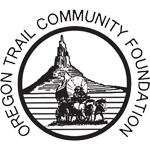 FLIESBACH-MCALISTER SCHOLARSHIP APPLICATIONFor High School Seniors or Junior College Students planning to study art at a higher college in the near futureDeadline for application is February 15th Please attach separate sheet if space is not adequate to list all information.Applicant’s Full Name ______________________________________________________________________Date of Birth ____________ Phone #______________Address ___________________________City _____________________ State ________ Zip Code __________College ID number, or last 4 digits of Social Security number:__________________ E-mail Address ______________________________________________________________________________ Name of High School ____________________________ Year of High School Graduation__________________Mother’s Name _____________________________________________________________________________Address ___________________________City _____________________ State ________ Zip Code __________Phone # ______________________________  E-mail Address ________________________________________Father’s Name _____________________________________________________________________________Address ___________________________City _____________________ State ________ Zip Code __________Phone #______________________________E-mail address__________________________________________1.Tell us about your plans for continuing your education: 2. Explain your interest in studying art. What do you hope to accomplish by furthering your artistic knowledge?3. What purpose does art serve in your life?4. From the art you have created, which piece are you most pleased with and why?5. Please list any artistic achievements to date including any gallery shows, awards, or other creative PLEASE NOTE: Scholarship recipients MUST submit college transcripts within three weeks of each grading period in order to renew scholarship. Failure to send transcripts jeopardizes scholarship renewal. Deadline for application: February 15thPlease submit to:Oregon Trail Community Foundation, PO Box 1344, Scottsbluff, NE 69361Signature: _____________________________________________ Date __________________________			